Obec Diviaky nad Nitricou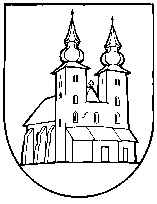 Obecný úrad, č.167, 972 25 Diviaky nad Nitricou  Váš list číslo/zo dňa	       Naše číslo		        Vybavuje/		       Diviaky n/Nitr.Vec:OZNÁMENIE   O DORUČENÍ   PÍSOMNOSTIObec Diviaky nad Nitricou v súlade s § 5 zákona č. 253/1998 Z.z. o hlásení pobytu občanov Slovenskej republiky a registri obyvateľov Slovenskej republiky v znení neskorších predpisov upozorňuje	Lukáša Kmeťa, bytom Diviaky nad NitricouŽe mu má   byť doručená písomnosť od Všeobecná zdravotná poisťovňa Prievidza.Po dobu 18 kalendárnych dní od vyvesenia tohto oznámenia bude písomnosť uložená na Obecnom úrade v Diviakoch nad Nitricou, kde si ju možno prevziať. Posledný deň tejto lehoty sa považuje za deň doručenia písomnosti.				Iveta Kluvancová				Zamestnankyňa samosprávy				Na úseku evidencie obyvateľovVyvesené: 4.5.2021Zvesené:--------------------------------------------------------------------------------------------------------------Telefon  Ocú			Fax		E-mail			internet			IČO046/5464081,082	matrika 046/5464083	046/5464081	obec@diviaky.sk		www.diviaky.sk		00318060					matrika@diviaky.sk